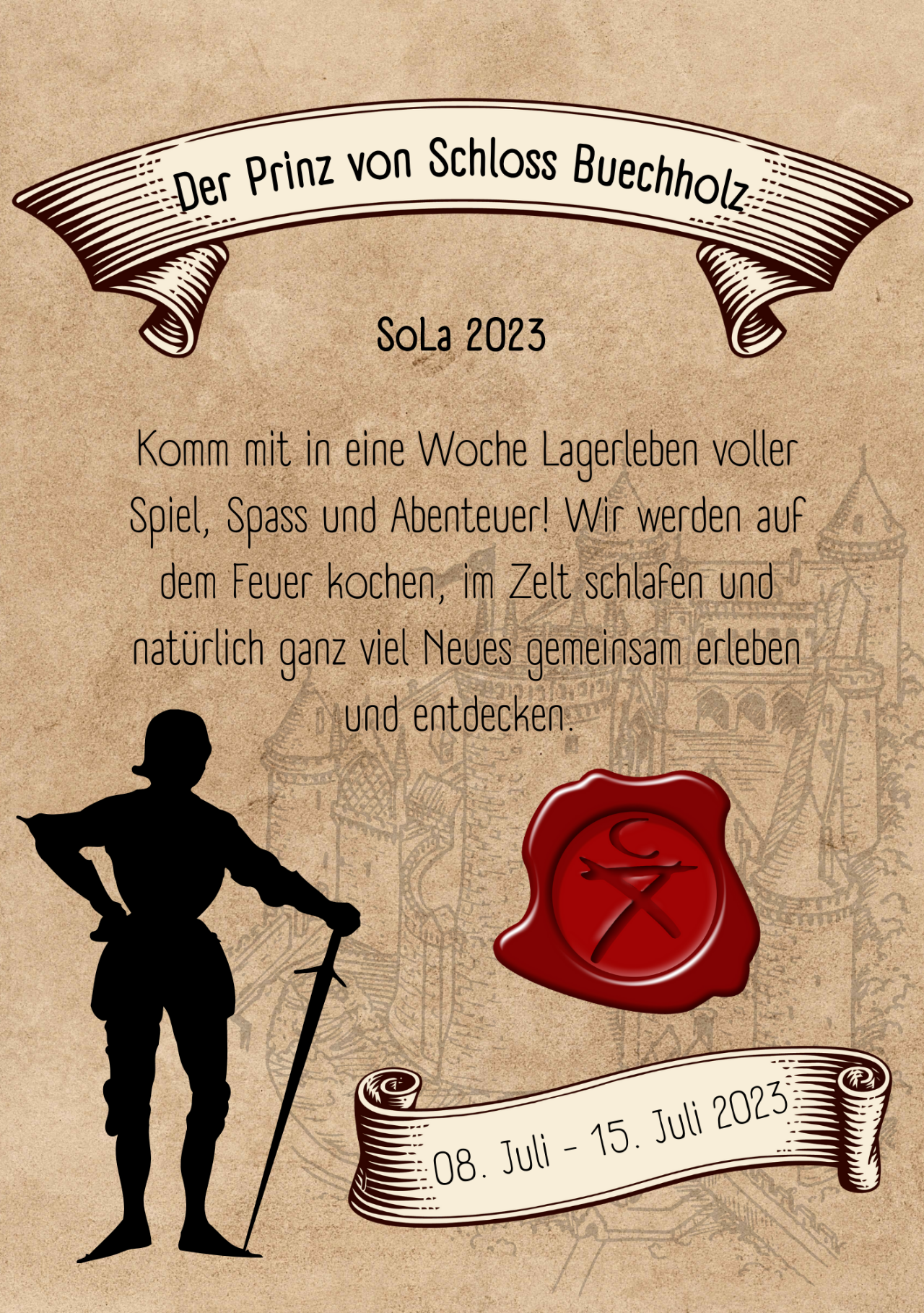 Liebe Cevianerinnen und Cevianer, liebe Eltern,Auch dieses Jahr geht der Cevi Wattwil wieder in ein SoLa! Diesmal begleiten wir den Prinz von Schloss Buechholz an die Krönung seines Bruders in Berneck SG. Gemeinsam mit ihm werden wir viele spannende Abenteuer erleben, das gute Essen an den Festlichkeiten geniessen und ihm dabei helfen, sich als würdiger Prinz zu behaupten.Das Wichtigste in Kürze:Wo: Wir werden in Berneck SG seinWann: 08.-15. Juli 2023Kosten: 180 CHF pro Kind, jedes weitere Kind 160 CHFDetaillierte Informationen wie Packliste etc. folgen nach der Anmeldung.Hast du Lust auf eine Woche voller Abenteuer, Zeltlager, Feuermachen, Spiele spielen und vielem mehr? Dann melde dich bis am 20.06.2023 bei uns an!Die Anmeldung kannst du gerne an Aline v/o Pjuma schicken oder direkt ins Programm mitbringen.Aline Keist v/o PjumaSteinfelsstrasse 59642 Ebnat-Kappelinfo@cevi-wattwil.ch+41 78 697 36 78Wir freuen uns auf Dich!Dein LeiterteamAnmeldung SoLa 2023Anmeldeschluss: 20. Juni 2023Name / Vorname: 			Cevi-Name: _____________________________________________________________Geburtsdatum: _____________________________________________________________AHV-Nr.:_____________________________________________________________Adresse: _____________________________________________________________PLZ / Ort: _____________________________________________________________Allergien / Vegetarier, etc.: _____________________________________________________________Ich bringe mit… (freiwillig): _____________________________________________________________Name der Eltern: _____________________________________________________________Notfallnummer:_____________________________________________________________Unterschrift der Eltern:_____________________________________________________________